
    PROGRAMA DE PÓS-GRADUAÇÃO  
      EM ESTUDOS LINGUÍSTICOS
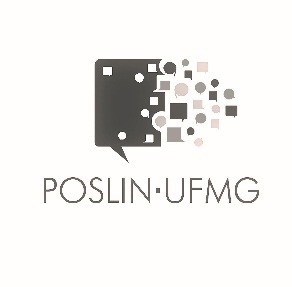 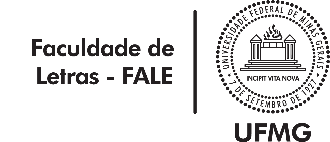 FORMULÁRIO PARA SOLICITAÇÃO DE CADASTRAMENTO EM NOVA LINHA/ÁREAATENÇÃO: ENVIAR ESTE FORMULÁRIO E O PROJETO DE PESQUISA POR EMAIL (POSLIN@LETRAS.UFMG.BR)Eu, _______________________________, professor(a) do Programa de Pós-Graduação em Estudos Linguísticos/UFMG, credenciado(a) na linha _______________________, área ___________, no nível de ______________ (Mestrado ou Doutorado/ESPECIFICAR), solicito meu cadastramento também na linha ____________________, área ________, para o qual apresento, anexo, um novo projeto de pesquisa.Belo Horizonte, ____ de _________________ de 20____._______________________________________________Assinatura